Химиядағы барлық заттар жай және күрделі  болып екіге бөлінедіЖай заттар — бір ғана элемент атомдарынан тұратын заттар, мысалыОттек газы O2Неон газы NeКүкірт S8Металдар Na, Hg, Li және басқаларыФосфор — Р4Күрделі заттар — бірнеше элемент атомынан тұратын заттар, мысалы:Көміртек пен оттектен тұратын CO2 газыНатрий мен хлордан тұратын NaCl натрий хлориді Сутек пен оттектен тұратын (H2O) су молекуласы                                                                                                            АллотропияАлмаз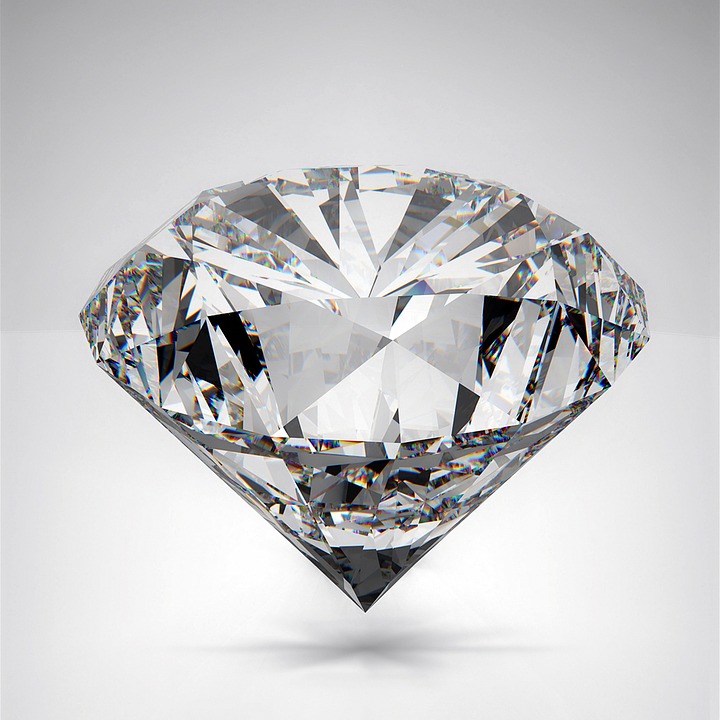 Көмір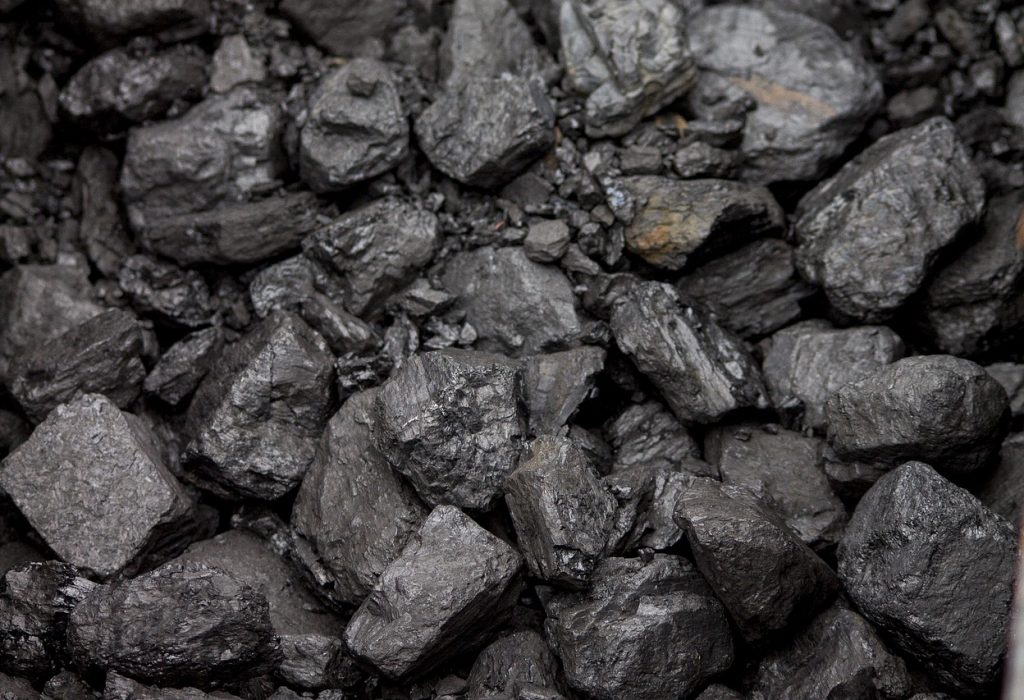 Графит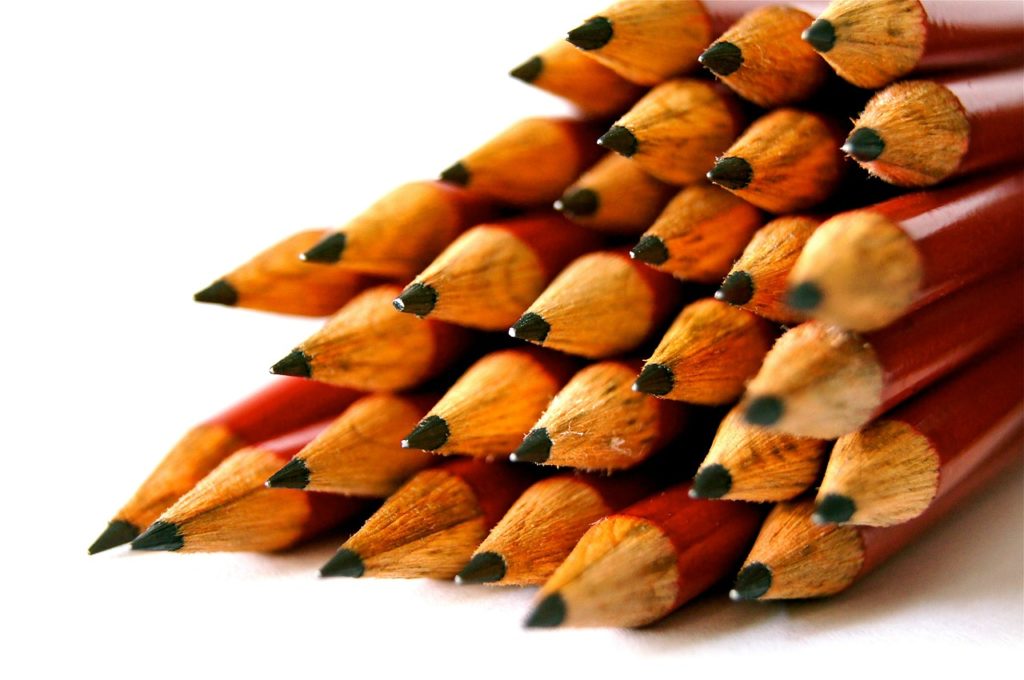 Осы үш суреттердің байланысы неде? Мәселен алмаз да, графит те, көмір де жай заттар және көміртектен тұрады. Көміртек атомдарының орналасу реті ғана әртүрлі болып келеді. Осындай кішкентай өзгеріс үлкен айырмашылықтарға әкелуде.Есіңде сақта!Аллотропияқ түр өзгерістер - бір элемент атомынан құралған, бірақ қасиеттері әртүрлі болатын жай заттар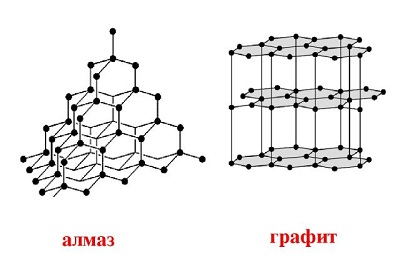 Суретте графит пен алмаздың құрылысы берілген. Мәселен, графит сынуға тән, жұмсақ зат, ал алмаз жердегі ең қатты зат болып саналады. Графит — қара, электр тоғын жартылай өткізетін, ал алмаз қатты түссіз зат. Үлкен температураларда және үлкен қысым астында графитті алмазға айналдыруға болады.